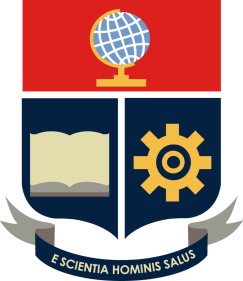 ESCUELA POLITÉCNICA NACIONALFACULTAD DE …/ESCUELA DE FORMACIÓN DE TECNÓLOGOSINFORME DEL CIERRE O SUSPENSIÓN TEMPORAL DE LA CARRERACARRERA EN …Fecha: dd-mm-aaaaTabla de Contenidos1.	Información general de la institución	31.1.	Misión	31.2.	Visión	31.3.	Dirección	32.	Información de la carrera	43.	Antecedentes de la carrera	44.	Justificación del cierre o suspensión temporal de carrera	55.	Conclusión y Recomendación	56.	Firma de responsabilidad	5Información general de la instituciónNombreEscuela Politécnica NacionalCódigo1001Categoría ATipo de financiamientoPúblicaSiglasEPNMisiónFormar académicos y profesionales en ingeniería y ciencias, con conciencia ética, solidarios, críticos, capaces de contribuir al bienestar de la comunidad; así como generar, difundir y transmitir el conocimiento científico y tecnológico, con responsabilidad social, como resultado de una dinámica interacción con los actores de la sociedad ecuatoriana y la comunidad internacional.VisiónLa Escuela Politécnica Nacional es una universidad pública con estándares internacionales de excelencia, siendo un referente en ciencia, tecnología e innovación. Sus capacidades y esfuerzos están orientados al servicio de la comunidad, contribuyendo al desarrollo cultural, dentro de un marco de principios y valores transcendentales del ser humano.DirecciónSede Matriz Quito, Campus Rubén Orellana, Ladrón de Guevara E11-253, Pichincha-Quito.Información de la carreraNombreTitulación que otorgaNivel de formaciónTipo de formaciónModalidadCampo amplioCampo específicoCampo detalladoLugar de ejecuciónSede Matriz. Región Sierra. Zona de planificación 9. Provincia Pichincha. Cantón Quito. Ciudad Quito.Antecedentes de la carreraEn este espacio se sugiere la incorporación de una breve descripción de la carrera conjuntamente con las estadísticas del desarrollo de la misma en al menos los últimos 5 años (o el tiempo que tenga si es menor a 5 años).Justificación del cierre o suspensión temporal de carreraEn este espacio se sugiere incorporar la justificación sustentada del cierre o de la suspensión temporal de la carrera basada en información real recopilada.Conclusión y RecomendaciónFirma de responsabilidadNombres y ApellidosCI/PasaporteDenominación del título de tercer nivelCargo/FunciónFirmaResponsable de la carrera